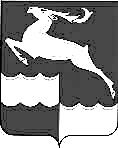 АДМИНИСТРАЦИЯ КЕЖЕМСКОГО РАЙОНАКРАСНОЯРСКОГО КРАЯПОСТАНОВЛЕНИЕ 07.08.2023                                         № 640-п		                           г. КодинскОб установлении целевого уровня снижения в сопоставимых условиях суммарного объема потребляемых энергетических ресурсов и воды на период с 2024 по 2026 годы для муниципальных учреждений, осуществляющих свою деятельность на территории муниципального образования Кежемский районВ соответствии с ч. 1 ст. 24 Федерального закона от 23.11.2009 № 261–ФЗ «Об энергосбережении и о повышении энергетической эффективности и внесении изменений в отдельные законодательные акты Российской Федерации», Постановлением Правительства Российской Федерации от 07.09.2019 № 1289 «О требованиях к снижению государственными (муниципальными) учреждениями в сопоставимых условиях суммарного объёма, потребляемых ими дизельного и иного топлива, мазута, природного газа, тепловой энергии, электрической энергии, угля, а также объёма потребляемой ими воды», Приказом Министерства экономического развития Российской Федерации от 15.07.2020 № 425 «Об утверждении методических рекомендаций по определению в сопоставимых условиях целевого уровня снижения государственными (муниципальными ) учреждениями суммарного объёма потребляемых ими дизельного топлива, мазута, природного газа, тепловой энергии, электрической энергии, угля, а также объёма потребляемой ими воды», руководствуясь ст.ст. 17, 20, 32 Устава Кежемского района, ПОСТАНОВЛЯЮ:1.Установить целевой уровень снижения в сопоставимых условиях суммарного объема потребляемых муниципальными учреждениями, финансируемыми за счет средств муниципального образования Кежемский район, энергетических ресурсов и объема потребляемой ими воды (далее – целевой уровень снижения потребления ресурсов) на 2024-2026 годы, согласно приложению к настоящему постановлению.2. Руководителям муниципальных учреждений, указанным в приложении к настоящему постановлению, в целях достижения целевого уровня снижения потребления ресурсов:2.1 разработать или скорректировать ранее утвержденные программы энергосбережения и повышения энергетической эффективности в соответствии с установленными целевыми уровнями снижения потребления ресурсов;2.2 в срок до 15.11.2023 направить в Администрацию Кежемского района откорректированные (вновь разработанные) программы энергосбережения и повышения энергетической эффективности соответствующих учреждений.2.3 обеспечить достижение целевого уровня снижения потребления ресурсов за счет реализации мероприятий программ энергосбережения и повышения энергетической эффективности муниципальных учреждений.3.Контроль за выполнением постановления возложить на заместителя Главы Кежемского района по жизнеобеспечению района А.М. Игнатьева. 4. Постановление вступает в силу со дня, следующего за днем его официального опубликования в газете «Кежемский Вестник» и подлежит размещению на официальном сайте муниципального образования Кежемский район Красноярского края.Глава района								 П.Ф. БезматерныхЦелевой уровень снижения в сопоставимых условиях суммарного объема потребляемых энергетических ресурсов и воды. Здание Администрации Имбинского сельсовета. п. Имбинский, ул. Мира, 8Целевой уровень снижения в сопоставимых условиях суммарного объема потребляемых энергетических ресурсов и воды. Здание Администрации Яркинского сельсовета. д. Яркино, ул. Центральная, д.37Целевой уровень снижения в сопоставимых условиях суммарного объема потребляемых энергетических ресурсов и воды. Здание Администрации Тагарского сельсовета. д. Тагара, переулок Первомайский, д.6Целевой уровень снижения в сопоставимых условиях суммарного объема потребляемых энергетических ресурсов и воды. Здание Администрации Ирбинского сельсовета. с. Ирба, ул. Нагорная, д. 9АЦелевой уровень снижения в сопоставимых условиях суммарного объема потребляемых энергетических ресурсов и воды. Здание Администрации Заледеевского сельсовета. с. Заледеево, ул. Октябрьская, д.37Целевой уровень снижения в сопоставимых условиях суммарного объема потребляемых энергетических ресурсов и воды. Здание Администрации Недокурского сельсовета. п. Недокура, ул. Супругов Самаль, д.1Целевой уровень снижения в сопоставимых условиях суммарного объема потребляемых энергетических ресурсов и воды. Здание Администрации Кежемского района. г. Кодинск, ул. Гидростроителей, д.24Целевой уровень снижения в сопоставимых условиях суммарного объема потребляемых энергетических ресурсов и воды. Здание МКУ «Централизованная бухгалтерия». г. Кодинск, пр-т Ленинского Комсомола, дом 5, пом. 209Целевой уровень снижения в сопоставимых условиях суммарного объема потребляемых энергетических ресурсов и воды. Здание Заледеевской сельской библиотеки. с. Заледеево, ул. Октябрьская, д.21Целевой уровень снижения в сопоставимых условиях суммарного объема потребляемых энергетических ресурсов и воды. Здание Ирбинской сельской библиотеки. с. Ирба, ул. Центральная, д.13Целевой уровень снижения в сопоставимых условиях суммарного объема потребляемых энергетических ресурсов и воды. Здание Яркинской сельской библиотеки. д. Яркино, ул. Центральная, д.74Целевой уровень снижения в сопоставимых условиях суммарного объема потребляемых энергетических ресурсов и воды. Здание Климинской сельской библиотеки. д. Климино, ул. Ленина, д.37Целевой уровень снижения в сопоставимых условиях суммарного объема потребляемых энергетических ресурсов и воды. Здание Недокурской сельской библиотеки. п. Недокура, ул. Октябрьская, д.21Целевой уровень снижения в сопоставимых условиях суммарного объема потребляемых энергетических ресурсов и воды. Здание МБУК Кежемская межпоселенческая Центральная районная библиотека. г. Кодинск, ул. Колесниченко, д.14 Целевой уровень снижения в сопоставимых условиях суммарного объема потребляемых энергетических ресурсов и воды. Здание МБОУ ДОД ДМШ г.Кодинска, ул. Маяковского, д.22Целевой уровень снижения в сопоставимых условиях суммарного объема потребляемых энергетических ресурсов и воды. Здание МБОУ ДОД ДМШ с.Заледеево, ул. Магистральная, д.38Целевой уровень снижения в сопоставимых условиях суммарного объема потребляемых энергетических ресурсов и воды.Здание МБУК КР МРДК «Рассвет» г. Кодинск, ул. Колесниченко, 6АЦелевой уровень снижения в сопоставимых условиях суммарного объема потребляемых энергетических ресурсов и воды. Здание МБУК Тагарский СДК. п. Тагара, пер. Первомайский, д.7Целевой уровень снижения в сопоставимых условиях суммарного объема потребляемых энергетических ресурсов и воды. Здание МБУК Заледеевский СДК. с. Заледеево, ул. Октябрьская, д.21Целевой уровень снижения в сопоставимых условиях суммарного объема потребляемых энергетических ресурсов и воды. Здание МКДОУ «Березка» г. Кодинск, ул. Усенко, 4Целевой уровень снижения в сопоставимых условиях суммарного объема потребляемых энергетических ресурсов и воды. Здание МКДОУ «Сказка» г. Кодинск, пр. Ленинского Комсомола, д.16Целевой уровень снижения в сопоставимых условиях суммарного объема потребляемых энергетических ресурсов и воды. Здание МКДОУ «Сибирячок» г. Кодинск, ул. Михайлова, 7Целевой уровень снижения в сопоставимых условиях суммарного объема потребляемых энергетических ресурсов и воды. Здание МКДОУ «Аленький цветочек» г. Кодинск, ул. Гидростроителей, 1Целевой уровень снижения в сопоставимых условиях суммарного объема потребляемых энергетических ресурсов и воды. Здание МКДОУ «Солнышко» г. Кодинск, ул. Михайлова, 12АЦелевой уровень снижения в сопоставимых условиях суммарного объема потребляемых энергетических ресурсов и воды. Здание МКДОУ «Ромашка» с. Заледеево, ул. Октябрькая, д.23АЦелевой уровень снижения в сопоставимых условиях суммарного объема потребляемых энергетических ресурсов и воды. Здание МКДОУ «Лесная сказка» п. Имбинский, ул. Мира, 9Целевой уровень снижения в сопоставимых условиях суммарного объема потребляемых энергетических ресурсов и воды. Здание МКУ УО Кежемского района. г. Кодинск, ул. Колесниченко, д.10Целевой уровень снижения в сопоставимых условиях суммарного объема потребляемых энергетических ресурсов и воды. Здание МБОУ КСОШ №2 г. Кодинск, ул. Усенко, 18Целевой уровень снижения в сопоставимых условиях суммарного объема потребляемых энергетических ресурсов и воды. Здание МБОУ КСОШ №3 г. Кодинск, ул. Колесниченко, 16Целевой уровень снижения в сопоставимых условиях суммарного объема потребляемых энергетических ресурсов и воды. Здание МКОУ КСОШ №4. г. Кодинск, пр. Ленинского Комсомола, д.24Целевой уровень снижения в сопоставимых условиях суммарного объема потребляемых энергетических ресурсов и воды. Здание МКОУ Имбинская СОШ п. Имбинский, ул. Мира, 6Целевой уровень снижения в сопоставимых условиях суммарного объема потребляемых энергетических ресурсов и воды. Здание МКОУ Ирбинская СОШ. с. Ирба, ул. Центральная, д.3Целевой уровень снижения в сопоставимых условиях суммарного объема потребляемых энергетических ресурсов и воды. Здание МКОУ Недокурская СОШ. п. Недокура, ул. Супругов Самаль, д.2Целевой уровень снижения в сопоставимых условиях суммарного объема потребляемых энергетических ресурсов и воды. Здание МКОУ Заледеевская СОШ. с. Заледеево, ул. 70 лет Октября, д.35Целевой уровень снижения в сопоставимых условиях суммарного объема потребляемых энергетических ресурсов и воды. Здание МКОУ Тагарская СОШ. д. Тагара, ул. Строителей, д.17Целевой уровень снижения в сопоставимых условиях суммарного объема потребляемых энергетических ресурсов и воды. Здание МКОУ Яркинская НОШ. д. Яркино, пер. Школьный, д.4Целевой уровень снижения в сопоставимых условиях суммарного объема потребляемых энергетических ресурсов и воды. Здание МКУ ДО ЦДТ. г. Кодинск, ул. Колесниченко, д.8Целевой уровень снижения в сопоставимых условиях суммарного объема потребляемых энергетических ресурсов и воды. Здание МКУ ДО ЦДОД. г. Кодинск, ул. Колесниченко, д.8Целевой уровень снижения в сопоставимых условиях суммарного объема потребляемых энергетических ресурсов и воды. Здание МБУК КИЭМ имени Ю.С. Кулаковой, г. Кодинск, ул. Гидростроителей, д.12Целевой уровень снижения в сопоставимых условиях суммарного объема потребляемых энергетических ресурсов и воды. Здание МБУ «Спортивная школа Кежемского района» г. Кодинск, ул. Маяковского, д. 15Целевой уровень снижения в сопоставимых условиях суммарного объема потребляемых энергетических ресурсов и воды. Здание МБУ «Кежемского района «Центр сорта и отдыха Чадобец» д. Чадобец, ул. Кулакова, д.1аЦелевой уровень снижения в сопоставимых условиях суммарного объема потребляемых энергетических ресурсов и воды. Здание МБУ «Спортивная школа по биатлону Кежемского района» г. Кодинск, ул. Гидростроителей, д.10Целевой уровень снижения в сопоставимых условиях суммарного объема потребляемых энергетических ресурсов и воды. Здание МБУ «Молодёжный центр» г. Кодинск, ул. Колесниченко, д.12Приложениек постановлению Администрации районаот 07.08.2023 № 640-п	ПоказательУдельное годовое значениеУровень высокой эффективности (справочно)Потенциал снижения потребленияЦелевой уровень экономииЦелевой уровень снижения за 2024 г.Целевой уровень снижения за 2024-2025 гг.Целевой уровень снижения за 2024-2026 гг.Потребление холодной воды, м3/чел1,445,20%0%Здание эффективно. Требование не устанавливается.Здание эффективно. Требование не устанавливается.Здание эффективно. Требование не устанавливается.Потребление электрической энергии, кВтч/м214,2733,30%0%Здание эффективно. Требование не устанавливается.Здание эффективно. Требование не устанавливается.Здание эффективно. Требование не устанавливается.ПоказательУдельное годовое значениеУровень высокой эффективности (справочно)Потенциал снижения потребленияЦелевой уровень экономииЦелевой уровень снижения за 2024 г.Целевой уровень снижения за 2024-2025 гг.Целевой уровень снижения за 2024-2026 гг.Потребление электрической энергии, кВтч/м231,7733,30%0%Здание эффективно. Требование не устанавливается.Здание эффективно. Требование не устанавливается.Здание эффективно. Требование не устанавливается.Потребление твердого топлива на нужды отопления и вентиляции, Втч/м2/ГСОП1176,77неприменимонеприменимо6%1159,121141,461106,16Потребление моторного топлива, тут/л0,02212неприменимонеприменимо6%0,021790,021460,02079ПоказательУдельное годовое значениеУровень высокой эффективности (справочно)Потенциал снижения потребленияЦелевой уровень экономииЦелевой уровень снижения за 2024 г.Целевой уровень снижения за 2024-2025 гг.Целевой уровень снижения за 2024-2026 гг.Потребление горячей воды, м3/чел0,092,30%0%Здание эффективно. Требование не устанавливается.Здание эффективно. Требование не устанавливается.Здание эффективно. Требование не устанавливается.Потребление электрической энергии, кВтч/м233,30%6%Потребление моторного топлива, тут/лнеприменимонеприменимо6%ПоказательУдельное годовое значениеУровень высокой эффективности (справочно)Потенциал снижения потребленияЦелевой уровень экономииЦелевой уровень снижения за 2024 г.Целевой уровень снижения за 2024-2025 гг.Целевой уровень снижения за 2024-2026 гг.Потребление электрической энергии, кВтч/м256,2033,342%5%55,4554,7153,22Потребление твердого топлива на нужды отопления и вентиляции, Втч/м2/ГСОП341,46неприменимонеприменимо6%336,34331,22320,97Потребление моторного топлива, тут/л0,00001неприменимонеприменимо6%0,000010,000010,00001ПоказательУдельное годовое значениеУровень высокой эффективности (справочно)Потенциал снижения потребленияЦелевой уровень экономииЦелевой уровень снижения за 2024 г.Целевой уровень снижения за 2024-2025 гг.Целевой уровень снижения за 2024-2026 гг.Потребление электрической энергии, кВтч/м2342,1633,395%37%310,61279,05215,94Потребление моторного топлива, тут/л0,00002неприменимонеприменимо6%0,000020,000020,00002ПоказательУдельное годовое значениеУровень высокой эффективности (справочно)Потенциал снижения потребленияЦелевой уровень экономииЦелевой уровень снижения за 2024 г.Целевой уровень снижения за 2024-2025 гг.Целевой уровень снижения за 2024-2026 гг.Потребление холодной воды, м3/чел1,735,20%0%Здание эффективно. Требование не устанавливается.Здание эффективно. Требование не устанавливается.Здание эффективно. Требование не устанавливается.Потребление электрической энергии, кВтч/м233,30%6%Потребление моторного топлива, тут/л0,00898неприменимонеприменимо6%0,008840,008710,00844ПоказательУдельное годовое значениеУровень высокой эффективности (справочно)Потенциал снижения потребленияЦелевой уровень экономииЦелевой уровень снижения за 2024 г.Целевой уровень снижения за 2024-2025 гг.Целевой уровень снижения за 2024-2026 гг.Потребление тепловой энергии на отопление и вентиляцию, Втч/м2/ГСОП80,0729,764%18%76,4172,7465,42Потребление горячей воды, м3/чел4,462,350%10%4,354,234,01Потребление холодной воды, м3/чел4,685,20%0%Здание эффективно. Требование не устанавливается.Здание эффективно. Требование не устанавливается.Здание эффективно. Требование не устанавливается.Потребление электрической энергии, кВтч/м29,1633,30%0%Здание эффективно. Требование не устанавливается.Здание эффективно. Требование не устанавливается.Здание эффективно. Требование не устанавливается.ПоказательУдельное годовое значениеУровень высокой эффективности (справочно)Потенциал снижения потребленияЦелевой уровень экономииЦелевой уровень снижения за 2024 г.Целевой уровень снижения за 2024-2025 гг.Целевой уровень снижения за 2024-2026 гг.Потребление горячей воды, м3/чел0,742,30%0%Здание эффективно. Требование не устанавливается.Здание эффективно. Требование не устанавливается.Здание эффективно. Требование не устанавливается.Потребление холодной воды, м3/чел2,685,20%0%Здание эффективно. Требование не устанавливается.Здание эффективно. Требование не устанавливается.Здание эффективно. Требование не устанавливается.Потребление электрической энергии, кВтч/м265,9933,350%10%64,3662,7359,46ПоказательУдельное годовое значениеУровень высокой эффективности (справочно)Потенциал снижения потребленияЦелевой уровень экономииЦелевой уровень снижения за 2024 г.Целевой уровень снижения за 2024-2025 гг.Целевой уровень снижения за 2024-2026 гг.Потребление тепловой энергии на отопление и вентиляцию, Втч/м2/ГСОП39,8829,227%3%39,6139,3538,81Потребление горячей воды, м3/чел0,831,50%0%Здание эффективно. Требование не устанавливается.Здание эффективно. Требование не устанавливается.Здание эффективно. Требование не устанавливается.ПоказательУдельное годовое значениеУровень высокой эффективности (справочно)Потенциал снижения потребленияЦелевой уровень экономииЦелевой уровень снижения за 2024 г.Целевой уровень снижения за 2024-2025 гг.Целевой уровень снижения за 2024-2026 гг.Потребление электрической энергии, кВтч/м26,3312,10%0%Здание эффективно. Требование не устанавливается.Здание эффективно. Требование не устанавливается.Здание эффективно. Требование не устанавливается.ПоказательУдельное годовое значениеУровень высокой эффективности (справочно)Потенциал снижения потребленияЦелевой уровень экономииЦелевой уровень снижения за 2024 г.Целевой уровень снижения за 2024-2025 гг.Целевой уровень снижения за 2024-2026 гг.Потребление электрической энергии, кВтч/м252,9212,178%27%49,4045,8738,82ПоказательУдельное годовое значениеУровень высокой эффективности (справочно)Потенциал снижения потребленияЦелевой уровень экономииЦелевой уровень снижения за 2024 г.Целевой уровень снижения за 2024-2025 гг.Целевой уровень снижения за 2024-2026 гг.Потребление электрической энергии, кВтч/м20,0212,10%0%Здание эффективно. Требование не устанавливается.Здание эффективно. Требование не устанавливается.Здание эффективно. Требование не устанавливается.ПоказательУдельное годовое значениеУровень высокой эффективности (справочно)Потенциал снижения потребленияЦелевой уровень экономииЦелевой уровень снижения за 2024 г.Целевой уровень снижения за 2024-2025 гг.Целевой уровень снижения за 2024-2026 гг.Потребление холодной воды, м3/чел6,004,131%3%5,955,915,81Потребление электрической энергии, кВтч/м20,0112,10%0%Здание эффективно. Требование не устанавливается.Здание эффективно. Требование не устанавливается.Здание эффективно. Требование не устанавливается.ПоказательУдельное годовое значениеУровень высокой эффективности (справочно)Потенциал снижения потребленияЦелевой уровень экономииЦелевой уровень снижения за 2024 г.Целевой уровень снижения за 2024-2025 гг.Целевой уровень снижения за 2024-2026 гг.Потребление тепловой энергии на отопление и вентиляцию, Втч/м2/ГСОП97,4229,272%23%91,7786,1274,81Потребление горячей воды, м3/чел1,411,50%0%Здание эффективно. Требование не устанавливается.Здание эффективно. Требование не устанавливается.Здание эффективно. Требование не устанавливается.Потребление холодной воды, м3/чел2,994,10%0%Здание эффективно. Требование не устанавливается.Здание эффективно. Требование не устанавливается.Здание эффективно. Требование не устанавливается.Потребление электрической энергии, кВтч/м20,0112,10%0%Здание эффективно. Требование не устанавливается.Здание эффективно. Требование не устанавливается.Здание эффективно. Требование не устанавливается.ПоказательУдельное годовое значениеУровень высокой эффективности (справочно)Потенциал снижения потребленияЦелевой уровень экономииЦелевой уровень снижения за 2024 г.Целевой уровень снижения за 2024-2025 гг.Целевой уровень снижения за 2024-2026 гг.Потребление тепловой энергии на отопление и вентиляцию, Втч/м2/ГСОП39,3834,314%1%39,2539,1138,84Потребление горячей воды, м3/чел0,01неприменимо*неприменимо*6%0,010,010,01Потребление холодной воды, м3/чел0,590,430%3%0,590,580,58Потребление электрической энергии, кВтч/м24,3010,70%0%Здание эффективно. Требование не устанавливается.Здание эффективно. Требование не устанавливается.Здание эффективно. Требование не устанавливается.ПоказательУдельное годовое значениеУровень высокой эффективности (справочно)Потенциал снижения потребленияЦелевой уровень экономииЦелевой уровень снижения за 2024 г.Целевой уровень снижения за 2024-2025 гг.Целевой уровень снижения за 2024-2026 гг.Потребление электрической энергии, кВтч/м282,8110,788%33%75,9969,1655,52Потребление твердого топлива на нужды отопления и вентиляции, Втч/м2/ГСОП328,75неприменимонеприменимо6%323,82318,88309,02ПоказательУдельное годовое значениеУровень высокой эффективности (справочно)Потенциал снижения потребленияЦелевой уровень экономииЦелевой уровень снижения за 2024 г.Целевой уровень снижения за 2024-2025 гг.Целевой уровень снижения за 2024-2026 гг.Потребление тепловой энергии на отопление и вентиляцию, Втч/м2/ГСОП64,5630,654%12%62,5560,5556,53Потребление горячей воды, м3/чел1,510,193%36%1,381,240,97Потребление холодной воды, м3/чел1,470,845%7%1,441,411,36Потребление электрической энергии, кВтч/м20,229,30%0%Здание эффективно. Требование не устанавливается.Здание эффективно. Требование не устанавливается.Здание эффективно. Требование не устанавливается.ПоказательУдельное годовое значениеУровень высокой эффективности (справочно)Потенциал снижения потребленияЦелевой уровень экономииЦелевой уровень снижения за 2024 г.Целевой уровень снижения за 2024-2025 гг.Целевой уровень снижения за 2024-2026 гг.Потребление электрической энергии, кВтч/м29,30%6%ПоказательУдельное годовое значениеУровень высокой эффективности (справочно)Потенциал снижения потребленияЦелевой уровень экономииЦелевой уровень снижения за 2024 г.Целевой уровень снижения за 2024-2025 гг.Целевой уровень снижения за 2024-2026 гг.Потребление тепловой энергии на отопление и вентиляцию, Втч/м2/ГСОП0,0430,60%0%Здание эффективно. Требование не устанавливается.Здание эффективно. Требование не устанавливается.Здание эффективно. Требование не устанавливается.Потребление электрической энергии, кВтч/м20,269,30%0%Здание эффективно. Требование не устанавливается.Здание эффективно. Требование не устанавливается.Здание эффективно. Требование не устанавливается.ПоказательУдельное годовое значениеУровень высокой эффективности (справочно)Потенциал снижения потребленияЦелевой уровень экономииЦелевой уровень снижения за 2024 г.Целевой уровень снижения за 2024-2025 гг.Целевой уровень снижения за 2024-2026 гг.Потребление тепловой энергии на отопление и вентиляцию, Втч/м2/ГСОП10,5833,90%0%Здание эффективно. Требование не устанавливается.Здание эффективно. Требование не устанавливается.Здание эффективно. Требование не устанавливается.Потребление горячей воды, м3/чел1,682,70%0%Здание эффективно. Требование не устанавливается.Здание эффективно. Требование не устанавливается.Здание эффективно. Требование не устанавливается.Потребление холодной воды, м3/чел1,174,50%0%Здание эффективно. Требование не устанавливается.Здание эффективно. Требование не устанавливается.Здание эффективно. Требование не устанавливается.Потребление электрической энергии, кВтч/м25,9526,20%0%Здание эффективно. Требование не устанавливается.Здание эффективно. Требование не устанавливается.Здание эффективно. Требование не устанавливается.ПоказательУдельное годовое значениеУровень высокой эффективности (справочно)Потенциал снижения потребленияЦелевой уровень экономииЦелевой уровень снижения за 2024 г.Целевой уровень снижения за 2024-2025 гг.Целевой уровень снижения за 2024-2026 гг.Потребление тепловой энергии на отопление и вентиляцию, Втч/м2/ГСОП15,2333,90%0%Здание эффективно. Требование не устанавливается.Здание эффективно. Требование не устанавливается.Здание эффективно. Требование не устанавливается.Потребление горячей воды, м3/чел-3,792,70%6%-3,73-3,68-3,56Потребление холодной воды, м3/чел-2,384,50%6%-2,34-2,31-2,23Потребление электрической энергии, кВтч/м26,4526,20%0%Здание эффективно. Требование не устанавливается.Здание эффективно. Требование не устанавливается.Здание эффективно. Требование не устанавливается.ПоказательУдельное годовое значениеУровень высокой эффективности (справочно)Потенциал снижения потребленияЦелевой уровень экономииЦелевой уровень снижения за 2024 г.Целевой уровень снижения за 2024-2025 гг.Целевой уровень снижения за 2024-2026 гг.Потребление тепловой энергии на отопление и вентиляцию, Втч/м2/ГСОП9,7533,90%0%Здание эффективно. Требование не устанавливается.Здание эффективно. Требование не устанавливается.Здание эффективно. Требование не устанавливается.Потребление горячей воды, м3/чел0,122,70%0%Здание эффективно. Требование не устанавливается.Здание эффективно. Требование не устанавливается.Здание эффективно. Требование не устанавливается.Потребление холодной воды, м3/чел-1,314,50%6%-1,29-1,27-1,23Потребление электрической энергии, кВтч/м24,6526,20%0%Здание эффективно. Требование не устанавливается.Здание эффективно. Требование не устанавливается.Здание эффективно. Требование не устанавливается.ПоказательУдельное годовое значениеУровень высокой эффективности (справочно)Потенциал снижения потребленияЦелевой уровень экономииЦелевой уровень снижения за 2024 г.Целевой уровень снижения за 2024-2025 гг.Целевой уровень снижения за 2024-2026 гг.Потребление тепловой энергии на отопление и вентиляцию, Втч/м2/ГСОП13,6433,90%0%Здание эффективно. Требование не устанавливается.Здание эффективно. Требование не устанавливается.Здание эффективно. Требование не устанавливается.Потребление горячей воды, м3/чел-2,182,70%6%-2,15-2,11-2,05Потребление холодной воды, м3/чел-2,144,50%6%-2,11-2,08-2,01Потребление электрической энергии, кВтч/м25,1126,20%0%Здание эффективно. Требование не устанавливается.Здание эффективно. Требование не устанавливается.Здание эффективно. Требование не устанавливается.ПоказательУдельное годовое значениеУровень высокой эффективности (справочно)Потенциал снижения потребленияЦелевой уровень экономииЦелевой уровень снижения за 2024 г.Целевой уровень снижения за 2024-2025 гг.Целевой уровень снижения за 2024-2026 гг.Потребление тепловой энергии на отопление и вентиляцию, Втч/м2/ГСОП16,3633,90%0%Здание эффективно. Требование не устанавливается.Здание эффективно. Требование не устанавливается.Здание эффективно. Требование не устанавливается.Потребление горячей воды, м3/чел0,732,70%0%Здание эффективно. Требование не устанавливается.Здание эффективно. Требование не устанавливается.Здание эффективно. Требование не устанавливается.Потребление холодной воды, м3/чел1,304,50%0%Здание эффективно. Требование не устанавливается.Здание эффективно. Требование не устанавливается.Здание эффективно. Требование не устанавливается.Потребление электрической энергии, кВтч/м26,5726,20%0%Здание эффективно. Требование не устанавливается.Здание эффективно. Требование не устанавливается.Здание эффективно. Требование не устанавливается.ПоказательУдельное годовое значениеУровень высокой эффективности (справочно)Потенциал снижения потребленияЦелевой уровень экономииЦелевой уровень снижения за 2024 г.Целевой уровень снижения за 2024-2025 гг.Целевой уровень снижения за 2024-2026 гг.Потребление электрической энергии, кВтч/м22,8126,20%0%Здание эффективно. Требование не устанавливается.Здание эффективно. Требование не устанавливается.Здание эффективно. Требование не устанавливается.ПоказательУдельное годовое значениеУровень высокой эффективности (справочно)Потенциал снижения потребленияЦелевой уровень экономииЦелевой уровень снижения за 2024 г.Целевой уровень снижения за 2024-2025 гг.Целевой уровень снижения за 2024-2026 гг.Потребление тепловой энергии на отопление и вентиляцию, Втч/м2/ГСОП9,9733,90%0%Здание эффективно. Требование не устанавливается.Здание эффективно. Требование не устанавливается.Здание эффективно. Требование не устанавливается.Потребление горячей воды, м3/чел1,332,70%0%Здание эффективно. Требование не устанавливается.Здание эффективно. Требование не устанавливается.Здание эффективно. Требование не устанавливается.Потребление холодной воды, м3/чел1,534,50%0%Здание эффективно. Требование не устанавливается.Здание эффективно. Требование не устанавливается.Здание эффективно. Требование не устанавливается.Потребление электрической энергии, кВтч/м21,8726,20%0%Здание эффективно. Требование не устанавливается.Здание эффективно. Требование не устанавливается.Здание эффективно. Требование не устанавливается.ПоказательУдельное годовое значениеУровень высокой эффективности (справочно)Потенциал снижения потребленияЦелевой уровень экономииЦелевой уровень снижения за 2024 г.Целевой уровень снижения за 2024-2025 гг.Целевой уровень снижения за 2024-2026 гг.Потребление горячей воды, м3/чел0,172,30%0%Здание эффективно. Требование не устанавливается.Здание эффективно. Требование не устанавливается.Здание эффективно. Требование не устанавливается.Потребление холодной воды, м3/чел0,605,20%0%Здание эффективно. Требование не устанавливается.Здание эффективно. Требование не устанавливается.Здание эффективно. Требование не устанавливается.Потребление электрической энергии, кВтч/м25,7133,30%0%Здание эффективно. Требование не устанавливается.Здание эффективно. Требование не устанавливается.Здание эффективно. Требование не устанавливается.Потребление моторного топлива, тут/л0,01490неприменимонеприменимо6%0,014680,014450,01401ПоказательУдельное годовое значениеУровень высокой эффективности (справочно)Потенциал снижения потребленияЦелевой уровень экономииЦелевой уровень снижения за 2024 г.Целевой уровень снижения за 2024-2025 гг.Целевой уровень снижения за 2024-2026 гг.Потребление тепловой энергии на отопление и вентиляцию, Втч/м2/ГСОП6,1228,40%0%Здание эффективно. Требование не устанавливается.Здание эффективно. Требование не устанавливается.Здание эффективно. Требование не устанавливается.Потребление горячей воды, м3/чел0,501,10%0%Здание эффективно. Требование не устанавливается.Здание эффективно. Требование не устанавливается.Здание эффективно. Требование не устанавливается.Потребление холодной воды, м3/чел0,531,60%0%Здание эффективно. Требование не устанавливается.Здание эффективно. Требование не устанавливается.Здание эффективно. Требование не устанавливается.Потребление электрической энергии, кВтч/м24,0814,20%0%Здание эффективно. Требование не устанавливается.Здание эффективно. Требование не устанавливается.Здание эффективно. Требование не устанавливается.ПоказательУдельное годовое значениеУровень высокой эффективности (справочно)Потенциал снижения потребленияЦелевой уровень экономииЦелевой уровень снижения за 2024 г.Целевой уровень снижения за 2024-2025 гг.Целевой уровень снижения за 2024-2026 гг.Потребление тепловой энергии на отопление и вентиляцию, Втч/м2/ГСОП11,1328,40%0%Здание эффективно. Требование не устанавливается.Здание эффективно. Требование не устанавливается.Здание эффективно. Требование не устанавливается.Потребление горячей воды, м3/чел0,211,10%0%Здание эффективно. Требование не устанавливается.Здание эффективно. Требование не устанавливается.Здание эффективно. Требование не устанавливается.Потребление холодной воды, м3/чел0,401,60%0%Здание эффективно. Требование не устанавливается.Здание эффективно. Требование не устанавливается.Здание эффективно. Требование не устанавливается.Потребление электрической энергии, кВтч/м25,7914,20%0%Здание эффективно. Требование не устанавливается.Здание эффективно. Требование не устанавливается.Здание эффективно. Требование не устанавливается.ПоказательУдельное годовое значениеУровень высокой эффективности (справочно)Потенциал снижения потребленияЦелевой уровень экономииЦелевой уровень снижения за 2024 г.Целевой уровень снижения за 2024-2025 гг.Целевой уровень снижения за 2024-2026 гг.Потребление тепловой энергии на отопление и вентиляцию, Втч/м2/ГСОП7,4728,40%0%Здание эффективно. Требование не устанавливается.Здание эффективно. Требование не устанавливается.Здание эффективно. Требование не устанавливается.Потребление горячей воды, м3/чел-2,261,10%6%-2,23-2,19-2,12Потребление холодной воды, м3/чел-2,061,60%6%-2,03-2,00-1,93Потребление электрической энергии, кВтч/м23,8614,20%0%Здание эффективно. Требование не устанавливается.Здание эффективно. Требование не устанавливается.Здание эффективно. Требование не устанавливается.ПоказательУдельное годовое значениеУровень высокой эффективности (справочно)Потенциал снижения потребленияЦелевой уровень экономииЦелевой уровень снижения за 2024 г.Целевой уровень снижения за 2024-2025 гг.Целевой уровень снижения за 2024-2026 гг.Потребление тепловой энергии на отопление и вентиляцию, Втч/м2/ГСОП8,1428,40%0%Здание эффективно. Требование не устанавливается.Здание эффективно. Требование не устанавливается.Здание эффективно. Требование не устанавливается.Потребление горячей воды, м3/чел1,361,124%2%1,351,341,33Потребление холодной воды, м3/чел1,081,60%0%Здание эффективно. Требование не устанавливается.Здание эффективно. Требование не устанавливается.Здание эффективно. Требование не устанавливается.Потребление электрической энергии, кВтч/м23,1814,20%0%Здание эффективно. Требование не устанавливается.Здание эффективно. Требование не устанавливается.Здание эффективно. Требование не устанавливается.ПоказательУдельное годовое значениеУровень высокой эффективности (справочно)Потенциал снижения потребленияЦелевой уровень экономииЦелевой уровень снижения за 2024 г.Целевой уровень снижения за 2024-2025 гг.Целевой уровень снижения за 2024-2026 гг.Потребление электрической энергии, кВтч/м28,5214,20%0%Здание эффективно. Требование не устанавливается.Здание эффективно. Требование не устанавливается.Здание эффективно. Требование не устанавливается.Потребление твердого топлива на нужды отопления и вентиляции, Втч/м2/ГСОП84,86неприменимонеприменимо6%83,5882,3179,77ПоказательУдельное годовое значениеУровень высокой эффективности (справочно)Потенциал снижения потребленияЦелевой уровень экономииЦелевой уровень снижения за 2024 г.Целевой уровень снижения за 2024-2025 гг.Целевой уровень снижения за 2024-2026 гг.Потребление тепловой энергии на отопление и вентиляцию, Втч/м2/ГСОП12,4628,40%0%Здание эффективно. Требование не устанавливается.Здание эффективно. Требование не устанавливается.Здание эффективно. Требование не устанавливается.Потребление горячей воды, м3/челтребование по снижению потребления не устанавливаетсянеприменимонеприменимонеприменимонеприменимонеприменимонеприменимоПотребление холодной воды, м3/чел0,511,60%0%Здание эффективно. Требование не устанавливается.Здание эффективно. Требование не устанавливается.Здание эффективно. Требование не устанавливается.Потребление электрической энергии, кВтч/м22,7314,20%0%Здание эффективно. Требование не устанавливается.Здание эффективно. Требование не устанавливается.Здание эффективно. Требование не устанавливается.ПоказательУдельное годовое значениеУровень высокой эффективности (справочно)Потенциал снижения потребленияЦелевой уровень экономииЦелевой уровень снижения за 2024 г.Целевой уровень снижения за 2024-2025 гг.Целевой уровень снижения за 2024-2026 гг.Потребление холодной воды, м3/чел0,291,60%0%Здание эффективно. Требование не устанавливается.Здание эффективно. Требование не устанавливается.Здание эффективно. Требование не устанавливается.Потребление электрической энергии, кВтч/м27,3214,20%0%Здание эффективно. Требование не устанавливается.Здание эффективно. Требование не устанавливается.Здание эффективно. Требование не устанавливается.Потребление твердого топлива на нужды отопления и вентиляции, Втч/м2/ГСОП10,97неприменимонеприменимо6%10,8010,6410,31ПоказательУдельное годовое значениеУровень высокой эффективности (справочно)Потенциал снижения потребленияЦелевой уровень экономииЦелевой уровень снижения за 2024 г.Целевой уровень снижения за 2024-2025 гг.Целевой уровень снижения за 2024-2026 гг.Потребление холодной воды, м3/чел1,161,60%0%Здание эффективно. Требование не устанавливается.Здание эффективно. Требование не устанавливается.Здание эффективно. Требование не устанавливается.Потребление электрической энергии, кВтч/м288,2914,266%20%83,9579,6170,92ПоказательУдельное годовое значениеУровень высокой эффективности (справочно)Потенциал снижения потребленияЦелевой уровень экономииЦелевой уровень снижения за 2024 г.Целевой уровень снижения за 2024-2025 гг.Целевой уровень снижения за 2024-2026 гг.Потребление электрической энергии, кВтч/м21,1314,20%0%Здание эффективно. Требование не устанавливается.Здание эффективно. Требование не устанавливается.Здание эффективно. Требование не устанавливается.Потребление твердого топлива на нужды отопления и вентиляции, Втч/м2/ГСОП312,98неприменимонеприменимо6%308,28303,59294,20ПоказательУдельное годовое значениеУровень высокой эффективности (справочно)Потенциал снижения потребленияЦелевой уровень экономииЦелевой уровень снижения за 2024 г.Целевой уровень снижения за 2024-2025 гг.Целевой уровень снижения за 2024-2026 гг.Потребление горячей воды, м3/чел0,01неприменимонеприменимо6%0,010,010,01Потребление холодной воды, м3/чел0,03неприменимонеприменимо6%0,020,020,02Потребление электрической энергии, кВтч/м23,28неприменимонеприменимо6%3,243,193,09ПоказательУдельное годовое значениеУровень высокой эффективности (справочно)Потенциал снижения потребленияЦелевой уровень экономииЦелевой уровень снижения за 2024 г.Целевой уровень снижения за 2024-2025 гг.Целевой уровень снижения за 2024-2026 гг.Потребление горячей воды, м3/чел0,04неприменимонеприменимо6%0,040,040,04Потребление холодной воды, м3/чел0,17неприменимонеприменимо6%0,170,160,16Потребление электрической энергии, кВтч/м24,63неприменимонеприменимо6%4,564,494,35ПоказательУдельное годовое значениеУровень высокой эффективности (справочно)Потенциал снижения потребленияЦелевой уровень экономииЦелевой уровень снижения за 2024 г.Целевой уровень снижения за 2024-2025 гг.Целевой уровень снижения за 2024-2026 гг.Потребление тепловой энергии на отопление и вентиляцию, Втч/м2/ГСОП25,5229,30%0%Здание эффективно. Требование не устанавливается.Здание эффективно. Требование не устанавливается.Здание эффективно. Требование не устанавливается.Потребление горячей воды, м3/чел0,24неприменимо*неприменимо*6%0,230,230,22Потребление холодной воды, м3/чел1,030,285%31%0,950,870,71Потребление электрической энергии, кВтч/м26,3318,80%0%Здание эффективно. Требование не устанавливается.Здание эффективно. Требование не устанавливается.Здание эффективно. Требование не устанавливается.ПоказательУдельное годовое значениеУровень высокой эффективности (справочно)Потенциал снижения потребленияЦелевой уровень экономииЦелевой уровень снижения за 2024 г.Целевой уровень снижения за 2024-2025 гг.Целевой уровень снижения за 2024-2026 гг.Потребление тепловой энергии на отопление и вентиляцию, Втч/м2/ГСОП60,7832,647%8%59,5258,2755,76Потребление горячей воды, м3/чел1,72неприменимо*неприменимо*6%1,691,661,61Потребление холодной воды, м3/чел0,532,60%0%Здание эффективно. Требование не устанавливается.Здание эффективно. Требование не устанавливается.Здание эффективно. Требование не устанавливается.Потребление электрической энергии, кВтч/м2302,0520,495%37%274,33246,62191,18ПоказательУдельное годовое значениеУровень высокой эффективности (справочно)Потенциал снижения потребленияЦелевой уровень экономииЦелевой уровень снижения за 2024 г.Целевой уровень снижения за 2024-2025 гг.Целевой уровень снижения за 2024-2026 гг.Потребление электрической энергии, кВтч/м248,4020,460%16%46,4544,4940,57Потребление твердого топлива на нужды отопления и вентиляции, Втч/м2/ГСОП98,95неприменимонеприменимо6%97,4695,9893,01ПоказательУдельное годовое значениеУровень высокой эффективности (справочно)Потенциал снижения потребленияЦелевой уровень экономииЦелевой уровень снижения за 2024 г.Целевой уровень снижения за 2024-2025 гг.Целевой уровень снижения за 2024-2026 гг.Потребление тепловой энергии на отопление и вентиляцию, Втч/м2/ГСОП65,5432,652%11%63,7061,8658,18Потребление электрической энергии, кВтч/м219,5120,40%0%Здание эффективно. Требование не устанавливается.Здание эффективно. Требование не устанавливается.Здание эффективно. Требование не устанавливается.ПоказательУдельное годовое значениеУровень высокой эффективности (справочно)Потенциал снижения потребленияЦелевой уровень экономииЦелевой уровень снижения за 2024 г.Целевой уровень снижения за 2024-2025 гг.Целевой уровень снижения за 2024-2026 гг.Потребление горячей воды, м3/чел0,462,30%0%Здание эффективно. Требование не устанавливается.Здание эффективно. Требование не устанавливается.Здание эффективно. Требование не устанавливается.Потребление холодной воды, м3/чел0,045,20%0%Здание эффективно. Требование не устанавливается.Здание эффективно. Требование не устанавливается.Здание эффективно. Требование не устанавливается.Потребление электрической энергии, кВтч/м28,5633,30%0%Здание эффективно. Требование не устанавливается.Здание эффективно. Требование не устанавливается.Здание эффективно. Требование не устанавливается.